ЗАЯВКАна участие в ГОРОДСКОМ ПРАКТИКО-ОРИЕНТИРОВАННОМ СЕМИНАРЕ«Современный потенциал использования интерактивного оборудования и сетевого взаимодействия в коррекционно-развивающей работе дошкольной образовательной организации»Адрес: Санкт-Петербург, проспект Маршака, дом 2, корпус 2, строение 1*Заполненную заявку необходимо отправить на почту metodotdel@academprofi.ru 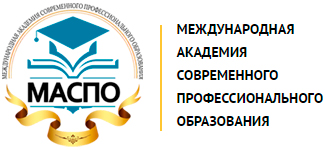 АВТОНОМНАЯ НЕКОММЕРЧЕСКАЯ ОРГАНИЗАЦИЯ ДОПОЛНИТЕЛЬНОГО ПРОФЕССИОНАЛЬНОГО ОБРАЗОВАНИЯ «МЕЖДУНАРОДНАЯ АКАДЕМИЯ СОВРЕМЕННОГО ПРОФЕССИОНАЛЬНОГО ОБРАЗОВАНИЯ»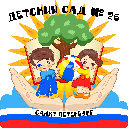 ГОСУДАРСТВЕННОЕ БЮДЖЕТНОЕ ДОШКОЛЬНОЕ ОБРАЗОВАТЕЛЬНОЕ УЧРЕЖДЕНИЕ ДЕТСКИЙ САД № 26 КРАСНОГВАРДЕЙСКОГО РАЙОНА САНКТ-ПЕТЕРБУРГА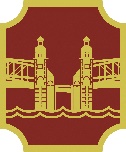 ПРИ ПОДДЕРЖКЕ ОТДЕЛА ОБРАЗОВАНИЯ АДМИНИСТРАЦИИ 
КРАСНОГВАРДЕЙСКОГО РАЙОНА САНКТ-ПЕТЕРБУРГАДата проведения: 26 января 2024 года Регистрация: 10:30 – 11:00Начало проведения: 11:00Место проведения: ГБДОУ детский сад № 26 Красногвардейского района Санкт-ПетербургаПолное
наименование организации (с указанием района города)Ф.И.О. педагога 1 (полностью), должность Телефон:E-mail:Ф.И.О. педагога 2(полностью), должностьТелефон:E-mail:Ф.И.О. педагога 3(полностью), должностьТелефон:E-mail: